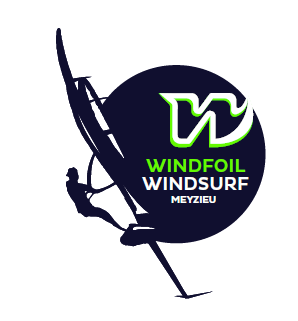 Fiche d’inscription aux régatesNom de l’événement : 		Nom :Prénom :N° de licence :			Club : 											OUI	 	NON										☐		☐Je participe à la régate du 07/05/2022 		montant 8€	 	☐		☐Je participe au repas du samedi soir			montant 10€		☐		☐Je participe à la régate du 08/05/2022 		montant 8€	 	☐		☐Je participe au repas du dimanche midi		montant 6€		☐		☐Total										------------------ €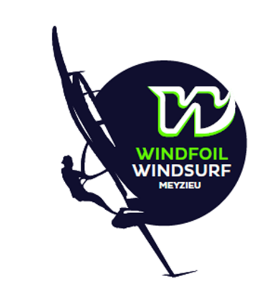 AUTORISATION PARENTALEJe soussigné(e) Mr/Mme …………………………………………………………………..Représentant légal de  ……………………………………………………………………...autorise :Mon enfant à participer à toutes les activités organisées par WWM,L’encadrant à prendre toutes les mesures nécessaires en cas de problème de santé et si besoin nécessitant une hospitalisation, WWM à prendre et utiliser des images, photos, vidéos de mon enfant à des fins pédagogiques ou de communication,Mon enfant à être transporté dans le cadre de son activité sportive par tous les entraineurs et/ou parents disposant des permis nécessaires, Mon enfant à participer à toutes les régates/stages de la demi-saison.